Name of Journal: World Journal of Clinical CasesManuscript NO: 52656Manuscript Type: CASE REPORTMalignant solitary fibrous tumor of the pancreas with systemic metastasis: A case report and review of the literatureGeng H et al. Malignant SFT of the pancreasHao Geng, Yu Ye, Yun Jin, Bai-Zhou Li, Yuan-Quan Yu, Yang-Yang Feng, Jiang-Tao LiHao Geng, Yu Ye, Yun Jin, Yuan-Quan Yu, Yang-Yang Feng, Jiang-Tao Li, Department of General Surgery, The Second Affiliated Hospital, College of Medicine, Zhejiang University, Hangzhou 310009, Zhejiang Province, ChinaBai-Zhou Li, Department of Pathology, The Second Affiliated Hospital, College of Medicine, Zhejiang University, Hangzhou 310009, Zhejiang Province, ChinaAuthor contributions: Geng H, Ye Y, and Feng YY collected the data, reviewed the literature, and contributed to manuscript drafting; Li JT, Jin Y, and Yu YY were the patient’s surgeons and contributed to manuscript drafting; Li BZ performed the histological analyses and interpretation; Li JT was responsible for the revision of the manuscript for important intellectual content; all authors issued final approval for the version to be submitted.Supported by National Natural Science Foundation of China, No. 81770614 and No. 81570559; Training project of health high level talents in Zhejiang Province (2014).Corresponding author: Jiang-Tao Li, FACS, MD, Director, Surgeon, Department of General Surgery, The Second Affiliated Hospital, College of Medicine, Zhejiang University, No. 88, Jiefang Road, Hangzhou 310009, Zhejiang Province, China. zrljt@zju.edu.cnReceived: December 5, 2019Revised: December 18, 2019Accepted: December 22, 2019 Published online: January 26, 2020AbstractBACKGROUNDPancreatic solitary fibrous tumor (SFT) is a rare neoplasm of intermediate biological potential. So far, only 22 cases have been reported since 1999. All the cases, except one, exhibited benign features. Here, we report the first case of malignant pancreatic SFT with typical Doege-Potter syndrome, along with the clinical and pathologic evidence of its systemic metastasis.CASE SUMMARYThe patient was a 48-year-old man with a 1-year history of pancreatic and liver masses and refractory hypoglycemia. Increased uptake of the tracer fluorodeoxyglucose (FDG) was found in the liver and bones by fluorine-18 FDG positron emission tomography/computed tomography. After multidisciplinary discussion, a distal pancreatectomy procedure was performed, and histological examination showed a lesion composed of abundant heterogeneous spindle cells with localized necrosis. On immunohistochemistry evaluation, STAT6 was found to be diffusely expressed in the tumor. Based on the overall evidence, the patient was diagnosed with malignant pancreatic SFT with liver and bone metastases.CONCLUSIONThe diagnosis of malignant SFT requires comprehensive evidence including clinical, immunohistochemistry, and histological features. This case may be presented as a reference for diagnoses and management of malignant pancreatic SFTs with systemic metastasis.Key words: Solitary fibrous tumor; Pancreas; Malignant; Doege-Potter syndrome; Case reportCitation: Geng H, Ye Y, Jin Y, Li BZ, Yu YQ, Feng YY, Li JT. Malignant solitary fibrous tumor of the pancreas with systemic metastasis: A case report and review of the literature. World J Clin Cases 2020; 8(2): 343-352 URL: https://www.wjgnet.com/2307-8960/full/v8/i2/343.htm DOI: https://dx.doi.org/10.12998/wjcc.v8.i2.343Core tip: Solitary fibrous tumor is now considered as a fibroblastic mesenchymal neoplasm of intermediate biological potential, and it rarely occurs in the pancreas. Here, we report a case of malignant pancreatic solitary fibrous tumor with systemic metastasis, review the literature, and discuss its biological features, diagnosis, and prognosis evaluations.INTRODUCTIONSolitary fibrous tumor (SFT), first described in 1870, was established as a pleural neoplasm by Klemperer and Rabin in 1931[1]. This tumor is commonly found in serosal membranes, the dura of the meninges, and deep soft tissues. It is now recognized as a type of fibroblastic mesenchymal neoplasm of intermediate biological potential characterized by the pathognomonic NAB2-STAT6 gene fusion[2]. Only a few reports on malignant pancreatic SFT have been previously published. We present herein the first case of malignant pancreatic SFT with typical Doege-Potter syndrome and, hepatic and bone metastases.CASE PRESENTATIONPrimary complaintsA 48-year-old man was admitted to our hospital with 1-year history of pancreatic and liver tumors. The tumors were accidentally found when the patient went to a local hospital after a sudden incidence of fainting. It is noteworthy that he reported of recurrent incidences of hypoglycemia, however, there was no history of any endocrine disease.History of past illnessHis medical history showed that he had been treated eight times for metastatic liver tumor by transcatheter arterial chemoembolization and once by radioactive seed implantation. Five years before presentation, he had undergone an excision of a tumor of the right pterygopalatine fossa.Physical examinationPhysical examination showed no other positive findings except that the liver was enlarged and palpable.Laboratory and imaging examinationsLaboratory investigations showed an abnormal hemogram, including hemoglobin of 123 g/L (reference range: 131-172 g/L), neutrophils 72.8% (reference range: 50%-70%) and lymphocytes 10.8% (reference range: 20%-40%). The results of liver and kidney function were normal. The levels of serum tumor markers (CEA, CA 19-9, CA 12-5, and AFP) were all within normal limits.Computed tomography (CT) imaging of the abdomen showed a 4.7 cm well-defined mass located in the lower posterior part of the body of the pancreas (Figure 1A). Non-uniform enhancement was observed from the arterial to portal venous phase. Meanwhile, multiple nodules and masses of various sizes were seen in the liver (Figure 1B). The largest one was located in the segment Ⅷ of the liver with a diameter of about 15.9 cm. No obvious dilatation of intrahepatic and extrahepatic bile ducts was observed.Pancreatic magnetic resonance (MR) imagining also confirmed a hypervascular tumor located in the body of the pancreas and multiple tumors located in the liver. Those tumors were hypointense on T1-weighted MR images and hyperintense on T2-weighted MR images.For a complete preoperative evaluation, fluorine-18 fluorodeoxyglucose positron emission tomography/CT (18F-FDG PET/CT) was performed. Images from the PET/CT revealed that both the pancreatic and the metastatic liver lesions had an increased uptake of the tracer FDG. Besides, the thoracic and lumbar vertebrae, humerus, femur, scapulae, ribs, sacrum, and pelvis also showed heterogeneous FDG uptake (Figure 2).Further diagnostic work-upA liver biopsy guided by B-mode ultrasound confirmed that the tumor was an SFT/ hemangiopericytoma (Grade 2).FINAL DIAGNOSISThe patient was eventually diagnosed with a malignant SFT of the pancreas with Doege-Potter syndrome and metastases to the liver and bone.TREATMENTIn order to improve the quality of life of the patient and control the growth of the mass, a distal pancreatectomy, involving the body and tail and splenectomy, was performed after a multidisciplinary discussion, and the metastatic neoplasm in the left lateral lobe of the liver was also resected.OUTCOME AND FOLLOW-UPOn gross examination, the pancreatic specimen measured 15 cm × 6 cm × 2 cm, which contained two well-circumscribed non-encapsulated masses. The larger lesion measuring 6.5 cm × 5 cm, had a soft fleshy cut surface containing hemorrhagic and necrotic areas (Figure 3A). Another metastatic lesion located in the left lobe of the liver measured 14 cm × 12 cm ×4 cm with a pale-yellow cut surface (Figure 3B). All the resection margins were free of tumor. On histopathological examination, it was found that the tumor was composed of abundant heterogeneous spindle cells (Figure 4A). A localized area of necrosis (Figure 4B) was visualized and there were 4-5 mitotic figures (Figure 4C) per 10 high-power fields (HPFs). Immunohistochemical (IHC) analysis of the resected tumor revealed that the tumor cells were diffusely positive for STAT6 (Figure 4D), CD34, CD31, Bcl-2, cell proliferation marker Ki-67, PHH-3, and D2-40, and negative for glial fibrillary acidic protein, S100, smooth muscle actin (SMA), Desmin, delay of germination 1, CD117, and receptor tyrosine kinase. The proliferation index of Ki-67 was observed to be above 10%. The patient’s postoperative recovery was uneventful. Furthermore, a transcatheter arterial chemoembolization procedure was also performed to eliminate the residual tumor of the right liver, and postoperative follow-up at 6 mo demonstrated good results (Figure 5).DISCUSSIONSFTs are now considered to occur anywhere in the body, but the pancreatic fibrous tumor is still rarely recorded in the literature: only 22 cases have been reported since 1999 (Table 1). The vast majority of the cases presented with benign features, and only one case was defined as being malignant, based on its histological features[3]. The case we present here, to our knowledge, is the first malignant pancreatic SFT with clinical and pathological evidence of liver and bone metastases.Until now, there is no one comprehensive definition of malignant SFTs. According to the previous literature, abdominal pain is the most common presentation of clinical syndrome in a pancreatic SFT (10/22 cases, 45.45%), followed by an incidental abdominal mass (8/22 cases, 36.36%) and obstructive jaundice. Infrequently, patients may present with paraneoplastic syndromes. The clinical manifestations were commonly refractory and recurrent hypoglycemia, which is the main clinical characteristic of Doege-Potter syndrome. Increased secretion of a pro-hormone form of the insulin-like growth factor Ⅱ has been confirmed to be the primary mechanism of hypoglycemia according to a study[4]. Han et al[5] reported that SFTs with Doege-Potter syndrome were often malignant. Our case showed typical features of Doege-Potter syndrome at the onset of disease and also the malignant features. However, these symptoms were non-specific.Radiologically, homogeneous enhancement of the lesion in the arterial phase to portal venous phase on CT as well as low T1 signal intensity and high T2 signal intensity on magnetic resonance imaging can be observed in most of the cases[2]. The non-typical feature makes it difficult to distinguish SFTs from the other soft tissue tumors[6]. Particularly, it was reported that a malignant and larger tumor may present with hemorrhage, calcifications, cystic areas and so on[2]. A non-uniform enhancement was observed in the image examinations of our case that showed similar features.Furthermore, although a higher FDG uptake on 18F-FDG PET/CT may be a sign of a malignant SFT, the diagnostic utility is still debatable due to its imperfect sensitivity[7]. However, in our case, the 18F-FDG PET/CT was useful in the differential diagnosis of benign and malignant SFTs and evaluation of clinical significance. Thus, 18F-FDG PET/CT examination is still a recommendation for the full evaluation of suspicious malignant tumors.Recently, the NAB2-STAT6 fusion gene was found to express a unique molecular feature in 100% of SFT cases[8]. Thus, compared with other conventional IHC markers like CD34, STAT6 has been proved to be more sensitive (98%) and specific (85%) for SFT. Furthermore, a previous study reported that a higher risk of SFT aggressive behavior may be associated with specific NAB2-STAT6 fusion variants[9], which could be a biomarker for identifying the distinct molecular feature of malignant SFTs.For pathologic features, grossly, the pancreatic SFTs range from 2.0-18.5 cm in diameter[10,11]. Tumors are usually well-circumscribed with a fibrous pseudocapsule. The cut surface may show a wide range of patterns from firm, white to tan, and fleshy mass with hemorrhage, necrosis, or calcification usually presented in large or malignant cases[2]. Histologically, a typical “patternless pattern”, i.e., various atypical spindled cells arrayed randomly within the stroma, can be seen in most cases (Table 2). People have defined malignant SFTs based upon its special histologic features: ≥ 4 mitotic figures per 10 HPFs, necrosis or hemorrhage, increased cellularity, nuclear pleomorphism, and a large size (> 10 cm). The histological results of our case meet these criteria and show high-grade malignant manifestations. However, a poor correlation with patients outcomes[12] has been seen as low validity in predicting the biological features of SFTs. Therefore, pathologists treat SFT as a neoplasm of intermediate biological potential. Furthermore, complete surgical resection is the mainstay of treatment for pancreatic SFTs and good results were reported (Table 2). Unfortunately, almost no information has been provided concerning systemic treatments for malignant pancreatic SFTs. For this reason, a multidisciplinary discussion, especially with the participation of pathologists, is recommended before initiation of treatment procedures for patients with an advanced stage of the disease.CONCLUSIONIn summary, we present a malignant pancreatic SFT with systemic metastasis and typical Doege-Potter syndrome features. The diagnosis and prognosis evaluation of malignant SFTs rely on more accurate criteria combined with clinical, IHC, and histological evidence. Furthermore, prospective studies are needed to provide greater evidence about the systemic management of malignant pancreatic SFTs.REFERENCES1 Klemperer P, Coleman BR. Primary neoplasms of the pleura. A report of five cases. Am J Ind Med 1992; 22: 1-31 [PMID: 1415270 DOI: 10.1002/ajim.4700220103]2 Huang SC, Huang HY. Solitary fibrous tumor: An evolving and unifying entity with unsettled issues. Histol Histopathol 2019; 34: 313-334 [PMID: 30431144 DOI: 10.14670/HH-18-064]3 Estrella JS, Wang H, Bhosale PR, Evans HL, Abraham SC. Malignant Solitary Fibrous Tumor of the Pancreas. Pancreas 2015; 44: 988-994 [PMID: 26166470 DOI: 10.1097/MPA.0000000000000350]4 Fung EC, Crook MA. Doege-Potter syndrome and 'big-IGF2': a rare cause of hypoglycaemia. Ann Clin Biochem 2011; 48: 95-96 [PMID: 21406561 DOI: 10.1258/acb.2011.011020]5 Han G, Zhang Z, Shen X, Wang K, Zhao Y, He J, Gao Y, Shan X, Xin G, Li C, Liu X. Doege-Potter syndrome: A review of the literature including a new case report. Medicine (Baltimore) 2017; 96: e7417 [PMID: 28682900 DOI: 10.1097/MD.0000000000007417]6 Azadi J, Subhawong A, Durand DJ. F-18 FDG PET/CT and Tc-99m sulfur colloid SPECT imaging in the diagnosis and treatment of a case of dual solitary fibrous tumors of the retroperitoneum and pancreas. J Radiol Case Rep 2012; 6: 32-37 [PMID: 22690289 DOI: 10.3941/jrcr.v6i3.904]7 Tazeler Z, Tan G, Aslan A, Tan S. The utility of 18F-FDG PET/CT in solitary fibrous tumors of the pleura. Rev Esp Med Nucl Imagen Mol 2016; 35: 165-170 [PMID: 26632105 DOI: 10.1016/j.remn.2015.10.003]8 Schweizer L, Koelsche C, Sahm F, Piro RM, Capper D, Reuss DE, Pusch S, Habel A, Meyer J, Göck T, Jones DT, Mawrin C, Schittenhelm J, Becker A, Heim S, Simon M, Herold-Mende C, Mechtersheimer G, Paulus W, König R, Wiestler OD, Pfister SM, von Deimling A. Meningeal hemangiopericytoma and solitary fibrous tumors carry the NAB2-STAT6 fusion and can be diagnosed by nuclear expression of STAT6 protein. Acta Neuropathol 2013; 125: 651-658 [PMID: 23575898 DOI: 10.1007/s00401-013-1117-6]9 Barthelmeß S, Geddert H, Boltze C, Moskalev EA, Bieg M, Sirbu H, Brors B, Wiemann S, Hartmann A, Agaimy A, Haller F. Solitary fibrous tumors/hemangiopericytomas with different variants of the NAB2-STAT6 gene fusion are characterized by specific histomorphology and distinct clinicopathological features. Am J Pathol 2014; 184: 1209-1218 [PMID: 24513261 DOI: 10.1016/j.ajpath.2013.12.016]10 Miyamoto H, Molena DA, Schoeniger LO, Haodong Xu. Solitary fibrous tumor of the pancreas: a case report. Int J Surg Pathol 2007; 15: 311-314 [PMID: 17652547 DOI: 10.1177/1066896907302419]11 Tasdemir A, Soyuer I, Yurci A, Karahanli I, Akyildiz H. A huge solitary fibrous tumor localized in the pancreas: a young women. JOP 2012; 13: 304-307 [PMID: 22572138 DOI: 10.6092/1590-8577/613]12 Gold JS, Antonescu CR, Hajdu C, Ferrone CR, Hussain M, Lewis JJ, Brennan MF, Coit DG. Clinicopathologic correlates of solitary fibrous tumors. Cancer 2002; 94: 1057-1068 [PMID: 11920476 DOI: 10.1002/cncr.10328]13 Lüttges J, Mentzel T, Hübner G, Klöppel G. Solitary fibrous tumour of the pancreas: a new member of the small group of mesenchymal pancreatic tumours. Virchows Arch 1999; 435: 37-42 [PMID: 10431844 DOI: 10.1007/s004280050392]14 Chatti K, Nouira K, Ben Reguigua M, Bedioui H, Oueslati S, Laabidi B, Alaya M, Ben Abdallah N. [Solitary fibrous tumor of the pancreas. A case report]. Gastroenterol Clin Biol 2006; 30: 317-319 [PMID: 16565671 DOI: 10.1016/s0399-8320(06)73174-8]15 Gardini A, Dubini A, Saragoni L, Padovani F, Garcea D. [Benign solitary fibrous tumor of the pancreas: a rare location of extra-pleural fibrous tumor. Single case report and review of the literature]. Pathologica 2007; 99: 15-18 [PMID: 17566307]16 Kwon HJ, Byun JH, Kang J, Park SH, Lee MG. Solitary fibrous tumor of the pancreas: imaging findings. Korean J Radiol 2008; 9 Suppl: S48-S51 [PMID: 18607126 DOI: 10.3348/kjr.2008.9.s.s48]17 Srinivasan VD, Wayne JD, Rao MS, Zynger DL. Solitary fibrous tumor of the pancreas: case report with cytologic and surgical pathology correlation and review of the literature. JOP 2008; 9: 526-530 [PMID: 18648147]18 Chetty R, Jain R, Serra S. Solitary fibrous tumor of the pancreas. Ann Diagn Pathol 2009; 13: 339-343 [PMID: 19751911 DOI: 10.1016/j.anndiagpath.2009.02.006]19 Ishiwatari H, Hayashi T, Yoshida M, Kuroiwa G, Sato Y, Kobune M, Takimoto R, Kimura Y, Hasegawa T, Hirata K, Kato J. [A case of solitary fibrous tumor of the pancreas]. Nihon Shokakibyo Gakkai Zasshi 2009; 106: 1078-1085 [PMID: 19578317 DOI: 10.11405/nisshoshi.106.1078]20 Sugawara Y, Sakai S, Aono S, Takahashi T, Inoue T, Ohta K, Tanada M, Teramoto N. Solitary fibrous tumor of the pancreas. Jpn J Radiol 2010; 28: 479-482 [PMID: 20661701 DOI: 10.1007/s11604-010-0453-x]21 Santos LA, Santos VM, Oliveira OC, De Marco M. Solitary fibrous tumour of the pancreas: a case report. An Sist Sanit Navar 2012; 35: 133-136 [PMID: 22552135 DOI: 10.4321/s1137-66272012000100013]22 van der Vorst JR, Vahrmeijer AL, Hutteman M, Bosse T, Smit VT, van de Velde CJ, Frangioni JV, Bonsing BA. Near-infrared fluorescence imaging of a solitary fibrous tumor of the pancreas using methylene blue. World J Gastrointest Surg 2012; 4: 180-184 [PMID: 22905287 DOI: 10.4240/wjgs.v4.i7.180]23 Chen JW, Lü T, Liu HB, Tong SX, Ai ZL, Suo T, Ji Y. A solitary fibrous tumor in the pancreas. Chin Med J (Engl) 2013; 126: 1388-1389 [PMID: 23557579]24 Hwang JD, Kim JW, Chang JC. Imaging Findings of a Solitary Fibrous Tumor in Pancreas: A Case Report. J Korean Soc Radiol 2014; 70 [DOI: 10.3348/jksr.2014.70.1.53]25 Baxter AR, Newman E, Hajdu CH. Solitary fibrous tumor of the pancreas. J Surg Case Rep 2015; 2015 [PMID: 26628714 DOI: 10.1093/jscr/rjv144]26 Han SH, Baek YH, Han S-y, Lee SW, Jeong JS, Cho JH, Kwon H-J. Solitary Fibrous Tumor of the Pancreas: A Case Report and Review of the Literature. Korean J Intern Med 2015; 88 [DOI: 10.3904/kjm.2015.88.3.293]27 Murakami K, Nakamura Y, Felizola SJ, Morimoto R, Satoh F, Takanami K, Katakami H, Hirota S, Takeda Y, Meguro-Horike M, Horike S, Unno M, Sasano H. Pancreatic solitary fibrous tumor causing ectopic adrenocorticotropic hormone syndrome. Mol Cell Endocrinol 2016; 436: 268-273 [PMID: 27585487 DOI: 10.1016/j.mce.2016.08.044]28 Paramythiotis D, Kofina K, Bangeas P, Tsiompanou F, Karayannopoulou G, Basdanis G. Solitary fibrous tumor of the pancreas: Case report and review of the literature. World J Gastrointest Surg 2016; 8: 461-466 [PMID: 27358679 DOI: 10.4240/wjgs.v8.i6.461]29 Spasevska L, Janevska V, Janevski V, Noveska B, Zhivadinovik J. Solitary Fibrous Tumor of the Pancreas: A Case Report and Review of the Literature. Pril (Makedon Akad Nauk Umet Odd Med Nauki) 2016; 37: 115-120 [PMID: 27883325 DOI: 10.1515/prilozi-2016-0024]30 Oana S, Matsuda N, Sibata S, Ishida K, Sugai T, Matsumoto T. A case of a "wandering" mobile solitary fibrous tumor occurring in the pancreas. Clin J Gastroenterol 2017; 10: 535-540 [PMID: 28956313 DOI: 10.1007/s12328-017-0774-8]FootnotesInformed consent statement: Written informed consent was obtained from the patient for publication of this report and any accompanying images.Conflict-of-interest statement: The authors declare that they have no conflict of interest.CARE Checklist (2016) statement: The authors have read the CARE Checklist (2016), and the manuscript was prepared and revised according to the CARE Checklist (2016).Open-Access: This article is an open-access article which was selected by an in-house editor and fully peer-reviewed by external reviewers. It is distributed in accordance with the Creative Commons Attribution Non Commercial (CC BY-NC 4.0) license, which permits others to distribute, remix, adapt, build upon this work non-commercially, and license their derivative works on different terms, provided the original work is properly cited and the use is non-commercial. See: http://creativecommons.org/licenses/by-nc/4.0/Manuscript source: Unsolicited manuscriptPeer-review started: December 5, 2019First decision: December 11, 2019Article in press: Specialty type: Medicine, research and experimentalCountry of origin: ChinaPeer-review report classificationGrade A (Excellent): 0Grade B (Very good): 0Grade C (Good): CGrade D (Fair): 0 Grade E (Poor): 0P-Reviewer: Coskun A S-Editor: Dou Y L-Editor: Wang TQ E-Editor: Xing YXFigure Legends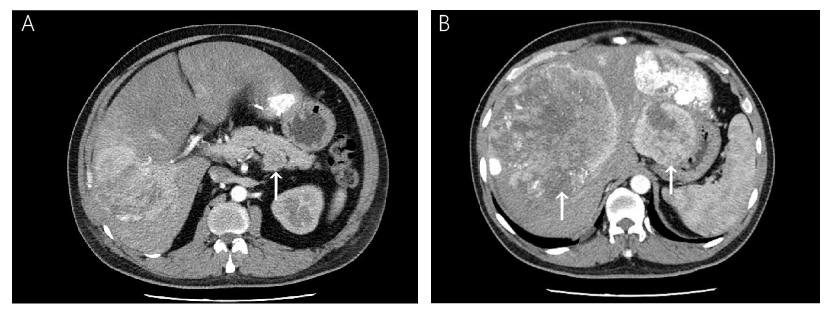 Figure 1 Computed tomography imaging of the abdomen. A: A 4.7 cm × 4.4 cm mass (white arrow) located in the body of pancreas. Non-uniform enhancement was observed from the arterial phase [computed tomography (CT) value = 68 Hu] to portal venous phase (CT value = 59 Hu); B: Numerous liver metastatic tumors (white arrows). Enhanced scanning showed irregular enhancement and the largest one located in segment Ⅷ measured 15.9 cm.Figure 2 Systemic fluorine-18 fluorodeoxyglucose positron emission tomography/computed tomography scan. The positron emission tomography/computed tomography scan revealed an increased uptake of fluorodeoxyglucose in the liver and heterogeneous fluorodeoxyglucose uptake in multiple bones.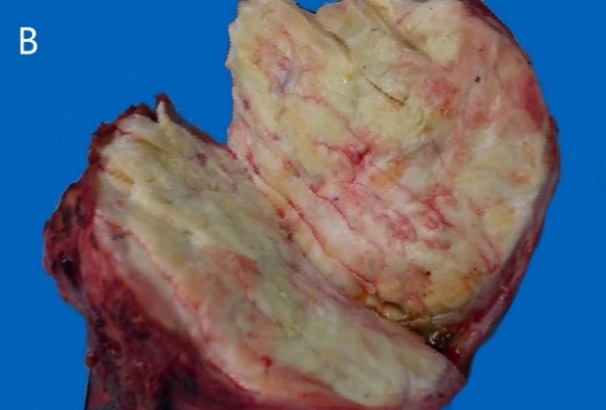 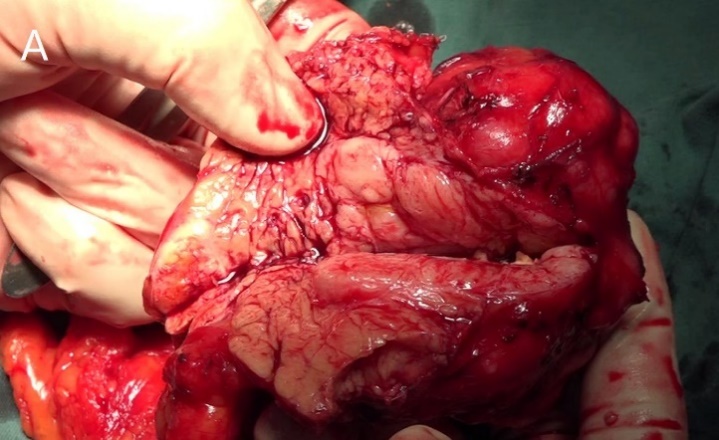 Figure 3 Photographs of cut surface of surgical specimens. A: A soft mass located in the body of pancreas. Hemorrhage and necrosis changes can be seen in the cut surface; B: The pale-yellow cut surface of the hepatic metastasis.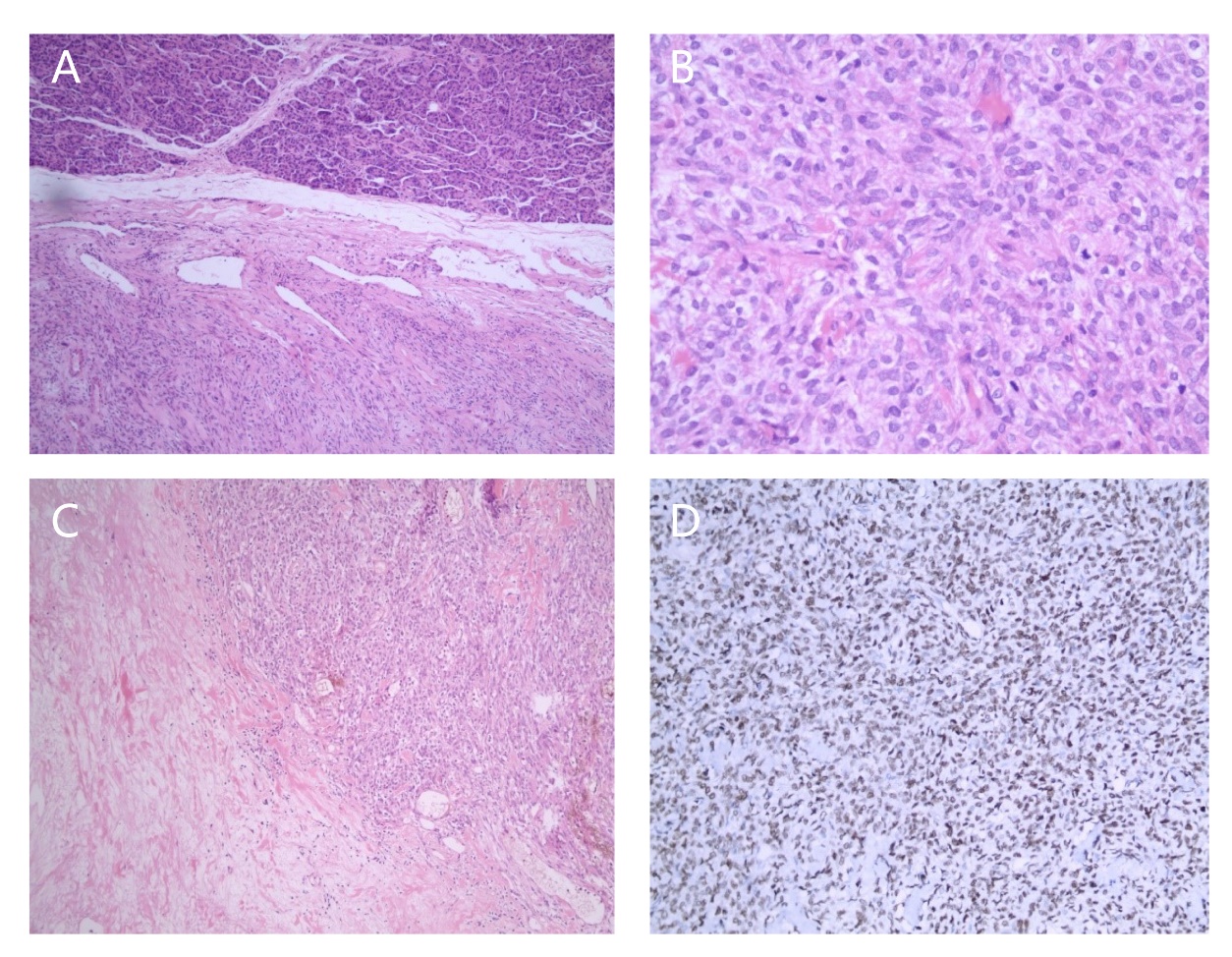 Figure 4 Photomicrographs of histologic and immunohistochemical staining. A: Various atypical spindled cells irregularly arranged in the stroma [hematoxylin-eosin (HE) staining; magnification: ×50]; B: Histologic demonstration of mitotic activity (HE staining; magnification: ×200); C: Presence of necrosis (HE staining; magnification: ×100); D: Immunohistochemical staining for STAT6 showed diffused positivity in tumor cells (magnification: ×100).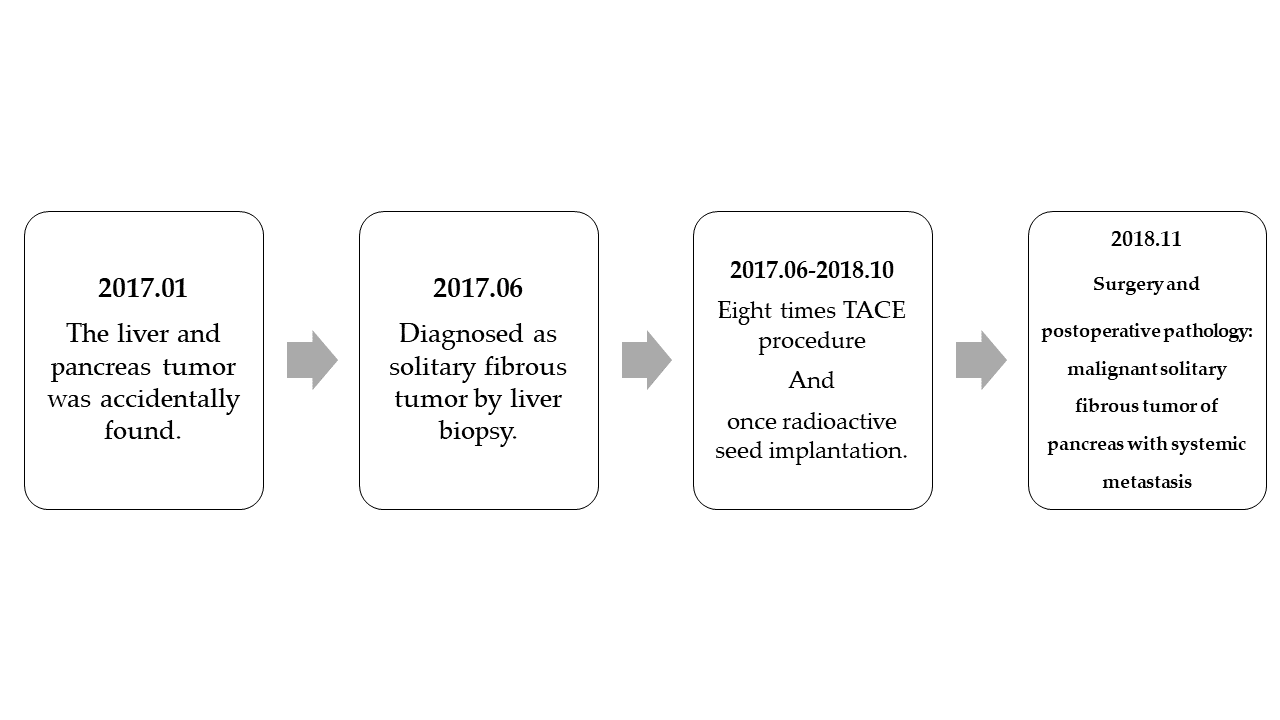 Figure 5 Timeline. A brief summary of the patient’s medical history is presented. TACE: Transcatheter arterial chemoembolization.Table 1 Clinical features of pancreatic solitary fibrous tumorsCT: Computed tomography; MRI: Magnetic resonance imaging; NA: Not applicable.Table 2 Immunohistochemical and histological features along with outcomes of pancreatic solitary fibrous tumorsNA: Not applicable.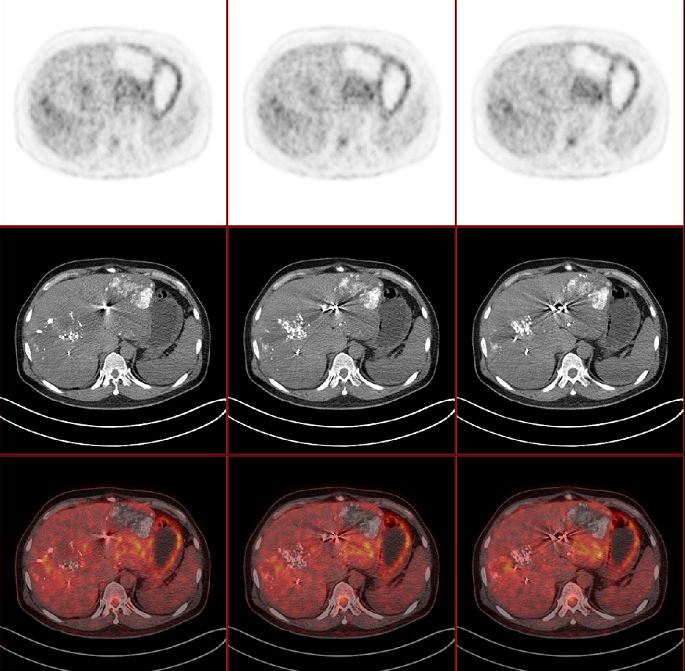 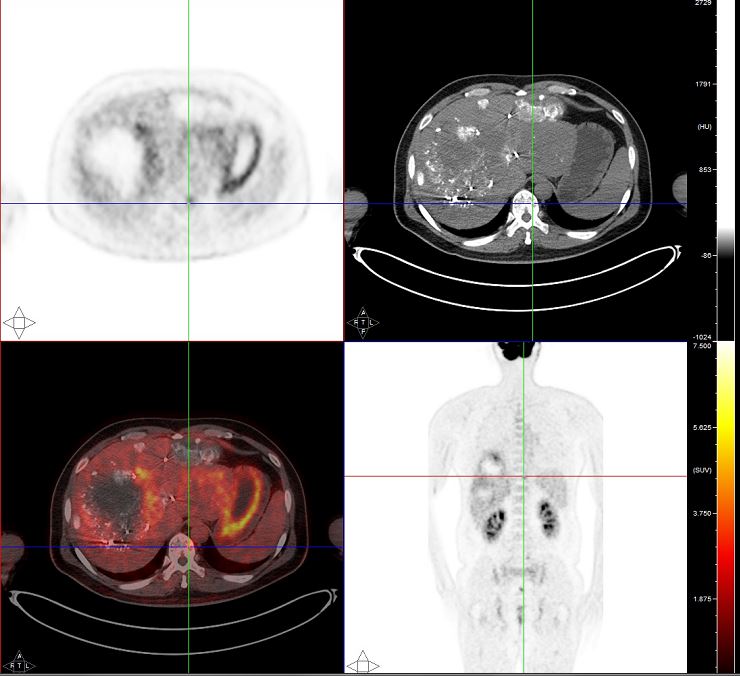 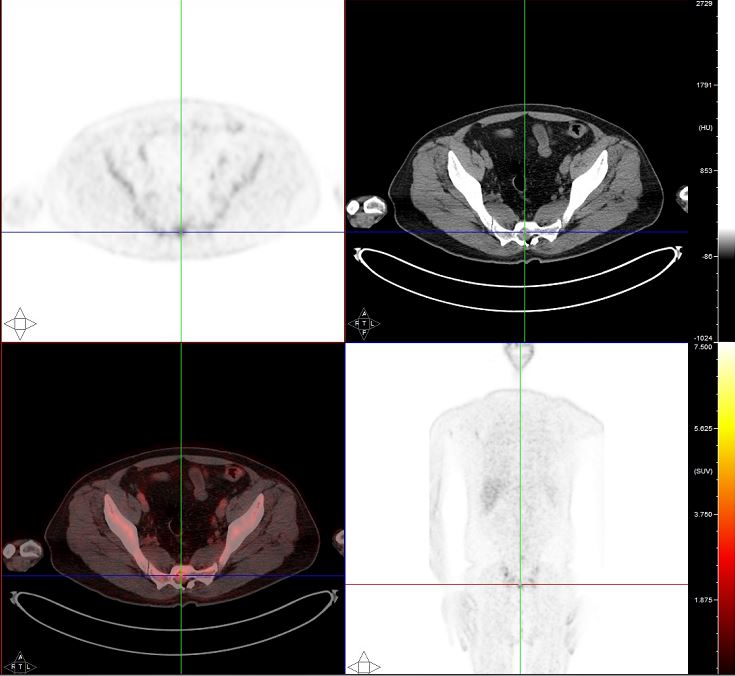 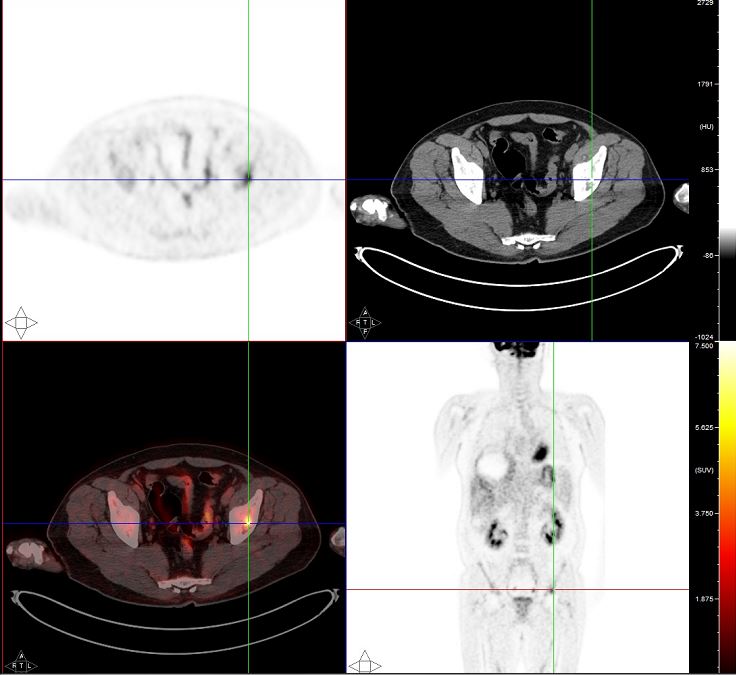 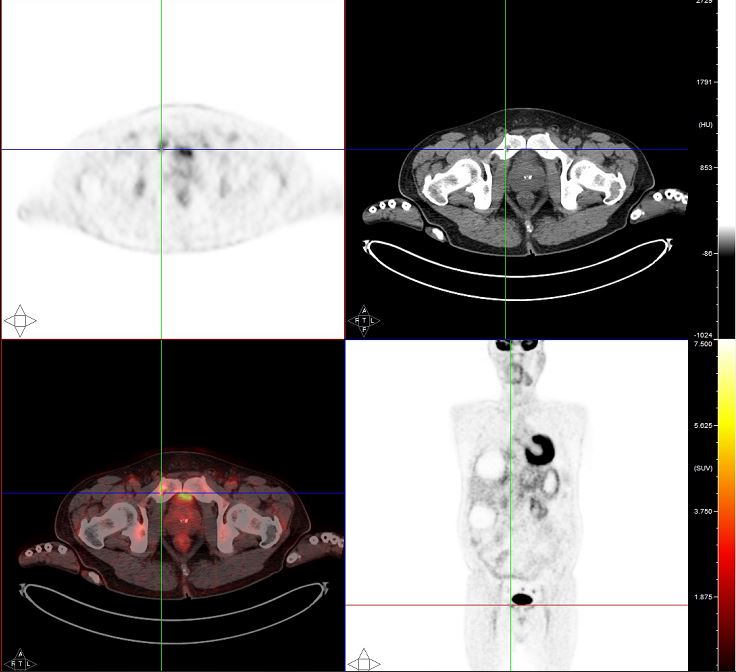 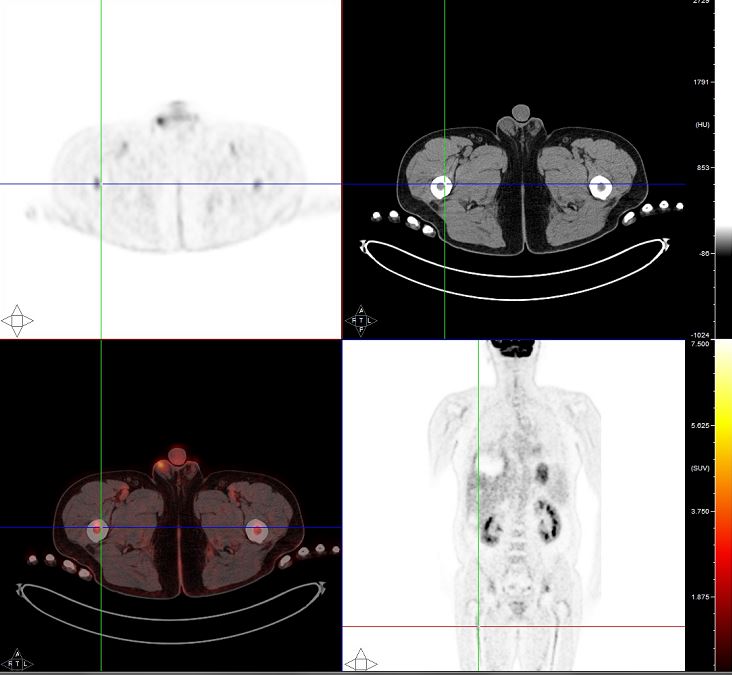 Ref.Age/SexChief complaint(s)Size (cm) LocationArterial-CTVenous-CTT1-MRIT2-MRITumor markerLüttges et al[13]50/femaleIncidental5.5Body EnhancedEnhancedNANANegative Chatti et al[14]41/maleAbdominal pain 13.0Body EnhancedEnhancedHypointenseHyperintenseNegative Gardini et al[15]62/femaleAbdominal pain3.0Head EnhancedEnhancedNANANegative Miyamoto et al[10]41/femaleAbdominal pain 2.0Head-bodyEnhancedEnhancedNANANegative Kwon et al[16]54/maleIncidental4.5Body EnhancedEnhancedHypointenseHyperintense Negative Srinivasan et al[17]78/femaleBack pain, weight loss5.0Body EnhancedEnhancedNANANegativeChetty et al[18]67/femaleIncidental2.6Head EnhancedEnhancedNANANegativeIshiwatari et al[19]58/female Incidental3.0Head EnhancedEnhancedHypointenseHyperintenseNegativeSugawara et al[20]55/femaleIncidental7.0HeadEnhancedEnhancedHypointenseHyperintenseNegativeAzadi et al[6]57/maleIncidental3.1TailEnhancedEnhancedHypointenseHyperintenseSantos et al[21]40/maleIncidental3.0Body NANANANANegativeTasdemir et al[11]24/female Epigastric pain18.5HeadEnhancedEnhancedNANANegative van der Vorst et al[22]67/femaleAbdominal pain 2.8Head EnhancedNANANANegativeChen et al[23]49/femaleAbdominal pain 13.0HeadEnhancedEnhancedNANANegativeHwang et al[24]53/femaleIncidental5.2Head EnhancedEnhancedHypointenseHyperintenseNegativeBaxter et al[25]54/femaleAbdominal pain 3.5Head NAN.A NANACEA, CA19-9Estrella et al[3]52/femaleObstructive jaundice15.0Head HeterogeneousHeterogeneousNANANegativeHan et al[26]77/femaleJaundice1.5HeadEnhancedEnhancedHypointenseHyperintenseNegativeMurakami et al[27]82/maleHypokalemia, hypertension, edema6.0TailHeterogeneousHeterogeneousHypointenseHyperintenseNegativeParamythiotis et al[28]55/maleAbdominal pain3.6BodyEnhancedEnhancedHypointenseHyperintenseNegativeSpasevska et al[29]47/maleEpigastric pain and jaundice3.5HeadEnhancedEnhancedN.AN.ACA19-9Oana et al[30]73/maleAbdominal discomfort7.5Head EnhancedEnhancedHypointenseHyperintenseNegativeCurrent case48/maleHypoglycemia6.5BodyEnhancedEnhancedHypointenseHyperintenseNegativeRef.Immunohistochemistry (+)HistologyRisk assessmentTreatmentFollow-upLüttges et al[13]CD34, CD99, Bcl-2, vimentinNo necrosis or mitosesBenignDistal pancreatectomyAlive and well (20 mo)Chatti et al[14]CD34, CD99, Bcl-2, vimentin“Regular spindle cells”BenignEnucleationDied 3 d postoperatively due to complicationsGardini et al[15]CD34, CD99, Bcl-2, vimentin, smooth muscle actin (focal)NABenignTraverso-longmireAlive and well (16 mo)Miyamoto et al[10]CD34, Bcl-2No necrosis or mitosesBenignLaparoscopic enucleationAlive and well (7 mo)Kwon et al[16]CD34, CD99, vimentin“Typical bland spindle cells”BenignMedian segmentectomy NASrinivasan et al[17]CD34, Bcl-2<1 mitoses/10 HPFs, no necrosisBenignDistal pancreatectomyAlive and well (7 mo)Chetty et al[18]CD34, CD99, Bcl-2No necrosis or mitosesBenignWhippleAlive and well (6 mo)Ishiwatari et al[19]CD34, Bcl-2Necrosis, no mitosesBenignPancreaticoduodenectomyAlive and well (42 mo)Sugawara et al[20]CD34No necrosis or mitosesBenignPancreaticoduodenectomyNAAzadi et al[6]CD34, Bcl-2, Ki67 < 5%No malignant featuresBenignDistal pancreatectomyNASantos et al[21]CD34, beta-cateninNo necrosis or mitosesBenignPartial pancreatectomyNATasdemir et al[11]CD34, Bcl-2, beta-catenin, vimentin, Ki67 < 2%1-2 mitoses/10 HPFsBenignEnucleationAlive and well (3 mo)van der Vorst et al[22]CD34, CD99, Bcl-2No necrosis or mitosesBenignEnucleationNAChen et al[23]CD34, Bcl-2, vimentin, CD68, muscle-specific actinNecrosis, no mitosesBenignWhippleAlive and well (30 mo)Hwang et al[24]CD34, Bcl-2, muscle-specific actin, CD10, ER, PR“Spindle shaped cell with patternless cell deposition”BenignDuodenal preserving partial pancreatic head resectionAlive and well (30 mo)Baxter et al[25]CD34, Bcl-2NABenignWhippleNAEstrella et al[3]CD34, Bcl-2, keratin (rare), p16, p53Nuclear atypia, 17 mitoses/10 HPFs, necrosisMalignantPancreaticoduodenectomyAlive and well (40 mo)Han et al[26]CD34, CD99No necrosis or mitosesBenignUltrasonography-guided needle biopsyNo metastasis or changes in the size after 10 moMurakami et al[27]CD34, Bcl-2, STAT6, ACTH (focal), POMC (focal), NSE (focal)“Spindle neoplastic cells in fascicular arrangement”BenignDistal pancreatectomyDied 4 mo postoperatively due to sepsisParamythiotis et al[28]CD34, CD99, Bcl-2, vimentin, S100 (focal)No mitosesBenignDistal pancreatectomyAlive and well (40 mo)Spasevska et al[29]CD34, vimentin, CD99, Bcl-2 (focal), nuclear beta-catenin (focal)No necrosis or mitosesBenignWhippleDied 1 wk postoperatively due to complicationsOana et al[30]CD34, Bcl-2No necrosis or mitosesBenignPartial pancreatectomyAlive and well (36 mo)Current caseCD34, Bcl-2, STAT6, CD31, PHH-3, D2-40 and Ki67 > 10%Necrosis, 4-5 mitoses/10 HPFsMalignantDistal pancreatectomy and hepatic tumor resectionAlive and well (6 mo)